PÎRÎ REİS ÜNİVERSİTESİ 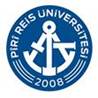 FEN BİLİMLERİ ENSTİTÜSÜ Sınav Tarihi                                 ....../....../.........  DOKTORA YETERLİK SÖZLÜ SINAV SORULARINot: Sözlü sınav soruları ilgili tutanağa eklenecektir.